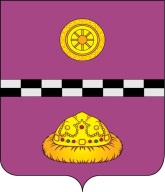 ПОСТАНОВЛЕНИЕОб утверждении Положения о мероприятиях по организации срочного захоронения трупов людей и животных в условиях военного времени на территории МО МР «Княжпогостский» В соответствии с Федеральным законом № 28-ФЗ от 12 февраля 1998 г. «О гражданской обороне», Федеральным законом от 29 июня 2015 г. № 171-ФЗ «О внесении изменений в Федеральный Закон «О Гражданской обороне», Федеральным законом от 30 декабря 2015 г. № 448-ФЗ «О внесении изменений в отдельные законодательные акты Российской Федерации по вопросам обеспечения пожарной безопасности, подготовки населения в области гражданской обороны и защиты от чрезвычайных ситуаций», Федеральным законом от 12 января 1996 г. № 8-ФЗ «О погребении и похоронном деле», Федеральным законом от 03 июля 2016 г. № 305-ФЗ, Методическими рекомендациями МЧС по организации мероприятий по срочному захоронению трупов в военное время от 31 декабря 2015 г. №2-4-87-63-11ПОСТАНОВЛЯЮ: Утвердить: Положение о мероприятиях по организации срочного захоронения трупов людей и животных в условиях военного времени на территории МО МР «Княжпогостский» согласно приложению № 1 к настоящему постановлению.План срочного захоронения людей и животных в условиях военного времени на территории МО МР «Княжпогостский» согласно приложению № 2 к настоящему постановлению. Создать комиссию по организации срочного захоронения трупов людей и животных в военное время на территории МО МР «Княжпогостский» в составе согласно приложению № 3 к настоящему постановлению.2.  Контроль за исполнением данного постановления возложить на исполняющего обязанности руководителя администрации муниципального района «Княжпогостский», курирующего вопросы гражданской обороны. 3. Настоящее постановление вступает в силу со дня его официального опубликования.Исполняющий обязанности                                                                                          руководителя администрации 		                                                      А.Л.Немчинов Приложение №1 к постановлению администрации муниципального района «Княжпогостский» от 16.01.2019 № 20 ПОЛОЖЕНИЕО мероприятиях по организации срочного захоронения трупов людей и животных в условиях военного времени на территории МО МР «Княжпогостский»1. Общие положения 1.1. Настоящее положение разработано в соответствии с Федеральным законом № 28-ФЗ от 12 февраля 1998 г. «О гражданской обороне», Федеральным законом от 29 июня 2015 г. № 171-ФЗ «О внесении изменений в Федеральный Закон «О Гражданской обороне», Федеральным законом от 30 декабря 2015 г. № 448-ФЗ «О внесении изменений в отдельные законодательные акты Российской Федерации по вопросам обеспечения пожарной безопасности, подготовки населения в области гражданской обороны и защиты от чрезвычайных ситуаций», Федеральным законом от 12 января 1996 г. № 8-ФЗ «О погребении и похоронном деле», Федеральным законом от 03 июля 2016 г. № 305-ФЗ, Методическими рекомендациями МЧС по организации мероприятий по срочному захоронению трупов в военное время от 31 декабря 2015 г. №2-4-87-63-11.1.2. Положение определяет общие требования по выбору мест срочного захоронения трупов людей и животных, транспортировку тел, учет и регистрацию тел в условиях военного времени. 1.3. Комиссия по организации срочного захоронения трупов людей и животных в условиях военного времени формируется и утверждается постановлением администрации муниципального района «Княжпогостский» (далее – комиссия). 1.4. Комиссия по организации срочного захоронения трупов в МО МР «Княжпогостский» представляет собой совокупность органов управления, сил и средств, предназначенных для организации и проведения комплекса мероприятий по захоронению трупов людей и животных в военное время, а также, в случае необходимости, при чрезвычайных ситуациях мирного времени. 2. Основные задачи комиссии: 2.1. Заблаговременно, в мирное время, определения мест возможных захоронений. 2.2. Прогнозирование безвозвратных потерь среди населения при военных конфликтах или вследствие этих конфликтов, а также при чрезвычайных ситуациях мирного времени. 2.3. Создание, подготовка и обеспечение готовности сил и средств гражданской обороны для обеспечения мероприятий по захоронению трупов, в том числе на базе специализированных ритуальных организаций. 2.4. Оборудование мест погребения (захоронения) тел (останков) погибших.2.5. Организация работ по поиску тел, фиксированию мест их обнаружения, извлечению и первичной обработке погибших, опознанию и документированию, перевозке и захоронению погибших. 2.6. Создание и содержание запасов медицинских, санитарно - хозяйственных и других средств, предназначенных для комиссии по захоронению трупов. 2.7. Организация санитарно – эпидемиологического - надзора. 3. Полномочия Председателя комиссии 3.1. Председателем комиссии по захоронению трупов в МО МР «Княжпогостский» назначается должностное лицо из администрации МО МР «Княжпогостский», который непосредственно подчиняется руководителю администрации МО МР «Княжпогостский». В его оперативном подчинении находится штаб комиссии. 3.2. Непосредственное руководство комиссией осуществляется по штатным средствам связи через штаб комиссии. 3.3. В военное время штабом комиссии организуется информационное взаимодействие с силами ГО осуществляющими проведение аварийно - спасательных и других неотложных работ (АСДНР) в очагах поражения. 4. Мероприятия по срочному захоронению трупов 4.1. Для срочного захоронения трупов людей в условиях военного времени используются кладбища городских и сельских поселений поселении МР «Княжпогостский» (далее – кладбище). 4.2. Поиск тел (останков) погибших осуществляется специально созданной комиссией по захоронению. 4.3. Организация приема трупов людей, обследование трупов на предмет опасных инфекционных заболеваний производится патологоанатомом ГБУЗ «Княжпогостская ЦРБ». При необходимости формируются дополнительные патологоанатомические бригады. 4.4. Трупы людей с опасными инфекционными заболеваниями подвергать кремации. В случае захоронения проводится обработка сухой хлорной известью. Запас хлорной извести должны иметь морги и кладбища. 4.5. Транспортировка трупов людей к месту погребения и погребение погибших (умерших) производится в гробах на отведенном участке. Захоронение трупов людей проводится на кладбище в отдельных могилах. На каждого умершего отводится участок в размере 5 м2 . 4.6. Расстояние между могилами по длинным сторонам должно быть не менее 0,5 м. Длина могилы должна быть не менее 2 метров, ширина – 1 м, глубина – 1,5-2 м. На каждой могиле должна быть земляная насыпь высотой 0,5 м от поверхности земли. 4.7. В исключительных случаях разрешается устройство братских могил. Размер братской могилы определяется из расчета 1,2 м2 площади на одного умершего. В одну братскую могилу можно захоронить до 100 трупов. Расстояние между гробами в братских могилах должно быть не менее 0,5 м. При захоронении в два ряда верхний ряд должен отстоять от нижнего не менее 0,5 м. Гробы верхнего ряда располагать над промежутками между гробами нижнего ряда. Глубина братских могил должна быть не менее 2,5 м и дно могил выше уровня стояния грунтовых вод не менее чем на 0,5 м. Толщина земли от верхнего ряда гробов до поверхности должна быть не менее 1 м. Надмогильный холм устраивается высотой не менее 0,5 м. Для ускорения минерализации трупов на дне братских могил устраиваются канавки и поглощающий колодец, а также закладывается вентиляционный канал от дна до верха могилы. 4.8. Силы и средства, привлекаемые для захоронения: - похоронные бригады, состоящие в количестве не менее 8 человек; - бригады столяров - плотников, состоящие в количестве не менее 8 человек; - автобус - 1 шт.; - экскаватор – 1 шт.; - техника инженерная и автомобильная; 4.9. Патологоанатомические бригады должны иметь запасы хлорной извести не менее 300 кг. 4.10. Учет и регистрацию умерших (погибших) производит отдел ЗАГС по Княжпогостскому району. 4.11. Перевозка и погребение трупов должна производиться похоронной бригадой с обязательным использованием специальных защитных костюмов. 4.12. Для перевозки и погребения трупов людей с опасными инфекционными заболеваниями похоронная бригада проходит специальный инструктаж о порядке проведения работ, особенностях захоронения, правила пользования защитным костюмом. 4.13. При погребении больных, умерших вследствие тяжелых инфекционных заболеваний, обязательна их дезинфекция. Для этого труп завертывается в ткань, пропитанную 5% раствором лизола или 10% раствором хлорной извести. На дно могилы засыпается хлорная известь толщиной 10 см, на гроб, опущенный в могилу, насыпают хлорную известь слоем 10-15см. 4.14. По окончании погребения инструменты, защитные костюмы и транспорт обеззараживают на месте. 4.15. В зависимости от количества и объема выполняемых работ по захоронению комиссия (в случае необходимости) принимает решение о привлечении дополнительных сил и средств. 5. Особенности захоронения трупов животных 5.1. Биологическими отходами являются: - трупы животных и птиц, в том числе лабораторных; - абортированные и мертворожденные плоды; - ветеринарные конфискаты (мясо, рыба, другая продукция животного происхождения), выявленные после ветеринарно - санитарной экспертизы на рынках, организациях торговли и других объектах; - другие отходы, получаемые при переработке пищевого и непищевого сырья животного происхождения. 5.2. Обязанность по доставке биологических отходов для переработки или захоронения (сжигания) возлагается на владельца. 5.3. Биоотходы утилизируют путем переработки, обеззараживают в биотермических ямах, уничтожают сжиганием или в исключительных случаях производят захоронение в специально отведенных местах. 5.4. Места, отведенные для захоронения биоотходов (скотомогильники), должны иметь одну или несколько биотермических ям.5.5. Биоотходы, зараженные или контаминированные возбудителями сибирской язвы, бешенства, чумы КРС, африканской чумы свиней, чумы птиц и т.д., сжигают на специально отведенных местах. 5.6. В исключительных случаях при массовой гибели животных от стихийных бедствий и невозможности их транспортировки для утилизации, сжигания или обеззараживания в биотермических ямах допускаются захоронения трупов в землю по решению ГБУ РК «Княжпогостская станция по борьбе с болезнями животных». Дальнейших захоронений в данном месте не проводят. 5.7. Запрещается сброс биоотходов в водоемы, рвы, болота. Категорически запрещается сброс биоотходов в мусорные контейнеры и вывоз их на свалки или полигоны для захоронения. 6. Финансирование 6.1 Финансирование работ по организации массового погребения в братских могилах, кремации и других захоронений трупов людей и животных в условиях военного времени осуществляется за счет средств бюджета поселений, финансирование содержания мест погребений, установка памятников, создание мемориалов будут осуществляться в соответствии с действующим законодательством Российской Федерации. Приложение №2 к постановлению администрации муниципального района «Княжпогостский» от 16.01.2019 № 20 План мероприятий по организации срочного захоронения трупов                                 в условиях военного времени1. Для срочного захоронения трупов людей в военное время использовать участки земли, отведенные администрацией для срочного захоронения трупов в военное время. 2. Совместно с работниками паспортного стола ОМВД России по Княжпогостскому району организовать работу по осуществлению опознания и учета останков погибших. 3. Для приема трупов людей использовать морг при ГБУЗ «Княжпогостская ЦРБ. 4. Трупы людей с особо опасными инфекционными заболеваниями подвергать кремации. В случае захоронения проводить обработку сухой хлорной известью. 5. Силы и средства, привлекаемые к выполнению задач по срочному захоронению трупов: 7. Организация взаимодействия. Службе по срочному захоронению трупов согласовать:  - с Княжпогостским пожарно – спасательным гарнизоном – порядок организации взаимодействия при ведении поиска тел погибших;  - с отделом по делам ГО и ЧС администрации муниципального района «Княжпогостский»- вид и степень загрязнения;-  с инженерной службой – маршруты ввода формирований на участок работы (объекта) и пути транспортировки тел погибших к местам проведения судебно-медицинской экспертизы и местам захоронения;  - со службой материально - технического обеспечения – порядок заправки горюче - смазочными материалами, эвакуации и ремонта автомобильной и инженерной техники, и порядок бесперебойного снабжения другими материальными средствами необходимыми для выполнения задачи по срочному захоронению трупов;  - с экспертами – криминалистами – порядок выделения для формирований по срочному захоронению трупов представителей для проведения опознания погибших и порядок проведения судебно - медицинских экспертиз тел, которых не возможно было идентифицировать на месте;  - с медицинской службой – порядок эвакуации и лечения личного состава формирований, а так же порядок выделения специалиста (врача, фельдшера) для работы в составе формирования;  - со службой станции наблюдения и лабораторного контроля – порядок проведения санитарно-эпидемиологического надзора и экологического контроля за состоянием мест погребения для выявления фактов неблагоприятного воздействия мест погребения на окружающую среду и здоровье человека. Приложение №3 к постановлению администрации муниципального района «Княжпогостский» от 16.01.2019 № 20 Состав комиссии по организации срочного захоронения трупов людей                      и животных в условиях военного времениПредседатель Комиссии – заместитель руководителя администрации муниципального района «Княжпогостский», курирующий вопросы гражданской обороны. Члены комиссии: - инспектор отдела юридической работы управления делами администрации муниципального района «Княжпогостский»;- специалист отдела ЖКХ управления архитектуры, строительства, жилищно – коммунального и дорожного хозяйства администрации муниципального района «Княжпогостский»;- главный архитектор управления архитектуры, строительства, жилищно – коммунального и дорожного хозяйства администрации муниципального района «Княжпогостский»;- заведующий отделом по делам ГО и ЧС администрации муниципального района «Княжпогостский»;- заведующий отделом социально – экономического развития, предпринимательства и потребительского рынка администрации муниципального района «Княжпогостский»;- участковый уполномоченный ОМВД России по Княжпогостскому району (по согласованию);- представитель экспертно - криминалистического отдела ОМВД России по Княжпогостскому району (по согласованию); - представитель ветеринарной службы ГБУ РК «Княжпогостская станция по борьбе с болезнями животных» (по согласованию);- специалист Территориального управления Роспотребнадзора (по согласованию);- представитель отдела ЗАГС по Княжпогостскому району (по согласованию);- представитель здравоохранения из ГБУЗ «Княжпогостская ЦРБ» (по согласованию).от 16 января 2019 г.№ 20№Выполняемые задачиПривлекаемые силы и средстваПривлекаемые силы и средстваПривлекаемые силы и средства1При проведении поиска и сбора погибшихЗвено обеспечения - 1Командир водитель – 1 подсобный рабочий – 2 фельдшер - 1Автомобиль -12При проведении опознанияПредставитель ОМВД России по Княжпогостскому району3При проведении судебно- медицинской экспертизыЭксперт- криминалист - 14При транспортировке тел погибшихЗвено обеспеченияКомандир водитель – 1 подсобный рабочий – 2 фельдшер - 1Автомобиль грузовой - 15При захоронении тел погибшихЗвено по захоронению - 1Группы по захоронению - 86При проведении санитарно- эпидемиологического надзораЗвено эпидем. разведки - 1